Separate the words into complete sentences.Example. Iamacheficookfoodforpeople. = I am a chef, I cook food for people.IamadancerIusemovementsandmusic.				____________________________________IamateacherIteachmystudentsEnglish.	                           	   	____________________________________Iamawaitressmyjobistobringfoodandrinksatrestaurants.      	____________________________________Iamasingermyjobistosingforpeople.                                      	____________________________________Iamapolicewomanmyjobistoprotectpeople.                            	____________________________________Iamapilotandmyjobistoflyplanes.                                                      	____________________________________IamabusinessmanIworkinanoffice		                           	____________________________________2. Write the seven jobs mentioned in the sentences.1. _______________________	2. _______________________3. _______________________4. _______________________	         5. _______________________6. _______________________7. _______________________Name: ____________________________    Surname: ____________________________    Nber: ____   Grade/Class: _____Name: ____________________________    Surname: ____________________________    Nber: ____   Grade/Class: _____Name: ____________________________    Surname: ____________________________    Nber: ____   Grade/Class: _____Assessment: _____________________________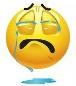 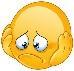 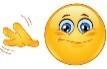 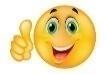 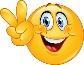 Date: ___________________________________________________    Date: ___________________________________________________    Assessment: _____________________________Teacher’s signature:___________________________Parent’s signature:___________________________